                                                  СЛУЖБЕНИ   ГЛАСНИК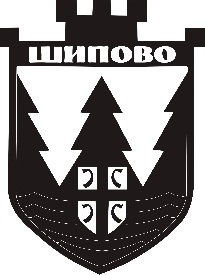                    ОПШТИНЕ   ШИПОВО              На основу члана 59. став 2. Закона о пољопривредном земљишту („Службени гласник Републике Српске“, бр.  93/06, 86/07, 14/10 и 05/12),  члана 12. Правилника о поступку давања у закуп пољопривредног земљишта у својини Републике Српске („Службени гласник Републике Српске“,број:  47/12 65/15 и 45/16),  члана 39. став 1. алинеја 2. Закона о локалној самоуправи („Службени гласник Републике Српске“, број 97/16), и претходно прибављене сагласности Министарства пољопривреде, шумарства и водопривреде број : 12.03.5 -330-1511/17 од 31.5.2017. године, Скупштина општине Шипово на 10. сједници одржаној 30.6.2017. године, донoси:OДЛУКAО РАСПИСИВАЊУ ЈАВНОГ ОГЛАСА ЗА ДАВАЊЕ У ЗАКУППОЉОПРИВРЕДНОГ ЗЕМЉИШТА У СВОЈИНИ РЕПУБЛИКЕ СРПСКЕНА ПОДРУЧЈУ ОПШТИНЕ ШИПОВО ПУТЕМ ПРИБАВЉАЊА ПИСАНИХ ПОНУДАI    Овом Одлуком расписује се јавни оглас за давање у закуп пољопривредног земљишта у својини Републике Српске  (у даљем тексту: Републике)  на подручју општине Шипово путем прибављања писаних понуда.     Пољопривредно земљиште у својини Републике које се даје у закуп налази се у КО: Сарићи, укупне површине 2,4129 hа, од чега укупна површина обрадивог пољопривредног земљишта износи 2,1724 hа, а површина запуштеног пољопривредног земљишта износи 0,2405 hа.    Пољопривредно земљиште из претходног става ове тачке даје се у закуп по систему блок парцеле, а подаци о истом биће наведени у Јавном огласу за давање у закуп пољопривредног земљишта у својини Републике.За запуштени дио пољопривредног земљишта закупопримац није ослобађен закупнине а површину ће привести култури у року од (годину-3 године) дана.IIПољопривредно земљиштe у својини Републике из тачке I ове одлуке, даје се у закуп искључиво ради обављања ратарско/сточарске  пољопривредне производње. IIIПољопривредно земљиште из тачке I ове одлуке даје се у закуп на период од 12 година,  уз могућност продужења у складу са Законом о пољопривредном земљишту.IV  Максимална површина пољопривредног земљишта из тачке  I ове  одлуке  која се може дати у закуп  привредном друштву, предузетнику  и физичком лицу износи 2,4129 hа. Понуђач не може поднијети понуду на већу површину пољопривредног земљишта него што је максимално дозвољена у расписаном јавном огласу.V  Годишња цијена закупнине  пољопривредног земљишта из тачке I ове одлуке износи 178,18 KM.VIГодишња закупнина за прву годину закупа уплаћује се прије закључења уговора о закупу у новчаном износу умањеном за износ уплаћене кауције. Годишња закупнина за остале године закупа уплаћују се 30 дана унапријед за наредну годину у пуном износу.VIIПраво учешћа на овом јавном огласу имају  привредна друштва и  предузетници  који су регистровани за обављање пољопривредне дјелатности у складу са прописима који регулишу ову област и физичка лица која се баве пољопривредном производњом, а који испуњавају опште услове  додјеле у закуп пољопривредног земљишта у својини Републике  прописане  чланом 3. Правилника о поступку давања у закуп пољопривредног земљишта у својини Републике (у даљем тексту: Правилник) и посебне услове из јавног огласа. VIIIПраво првенства за додјелу у закуп пољопривредног земљишта у својини Републике имају привредна друштва, предузетници и физичка лица која немају закључен уговор о концесији за коришћење пољопривредног земљишта у својини Републике. IXOдјељење за буџет, финансије и привреду, Одсјек за привреду ће расписати јавни оглас и исти објавити на огласној табли Општине, интернет страници Општине и радио станицама.Јавни оглас остаје отворен 15 (петнаест), рачунајући од дана објављивања. Јавни оглас мора да садржи све елементе прописане чланом 13. Правилника.XПоступак давања у закуп пољопривредног земљишта у својини Републике спроводи Комисија за давање у закуп пољопривредног земљишта коју формира начелник општине.Начелник општине ће, на основу достављеног обавјештења о резултатима давања у закуп пољопривредног земљишта,  најдаље у року од тридесет ( 30 ) дана од дана закључивања  Јавног огласа, донијети коначну листу најповољнијих  писaних понуда за давање у закуп пољопривредног земљишта у својини Републике, а све у складу са чланом 19. Правилника о поступку давања у закуп пољопривредног земљишта у својини Републике Српске.XIНакон спроведеног поступка, Скупштина општине Шипово ће донијети одлуку о  додјели пољопривредног земљишта у закуп на приједлог Oдјељење за буџет, финансије и привреду, Одсјека за привреду, уз претходно прибављену сагласност Министарства пољопривреде, шумарства и водопривреде Републике Српске. На  основу одлуке из претходног става начелник  општине ће закључити уговор о закупу са изабраним понуђачем. XIIЗа одлуку о давању у закуп земљишта и за јавни оглас затражити сагласност надлежног министарства.XIIIОва одлука ступа на снагу осмог дана од дана објављивања у „Службеном гласнику општине Шипово.                                              СКУПШТИНА ОПШТИНЕ ШИПОВОБрој: 02-013-191                                                                             ПРЕДСЈЕДНИКДатум 30.6.2017. године                                                                Милан Плавшић,с.р.___________________________________________________________________________На основу члана 18. став 2.  Закона о систему јавних служби („Службени гласник Републике Српске“, број: 68/07, 109/12 и 44/16), члана 12. Закона о министарским, владиним и другим именовањима Републике Српске („Службени гласникРепублике Српске“, број: 41/03), члана 73. став 2. и 4. Закона о здравственој заштити („Службени гласник Републике Српске“, број:106/09 и 44/15) и члана 35. Статута општине  Шипово („Службени гласник општине  Шипово“, број:8/14 и 5/15), а уз сагласност Министра здравља и социјалне заштите Републике Српске, Скупштина општине Шипово на сједници одржаној  30.6. 2017. године, донијела је                                                            Р Ј Е Ш Е Њ Е1.Др Данијела Девић, из Шипова  именује се за директора Јавне здравствене установе Дом здравља Шипово ,са 01.7.2017. године, на период од четири године. 2. Директор ЈЗУ Дом здравља  Шипово  руководи установом, представља и заступа установу и одговоран је законитост рада установе. У име и за рачун установе, закључује уговоре и врши друге правне радње, у унутрашњем промету, без ограничења овлашћења, у складу са Статутом установе.3.Ово рјешење ступа на снагу даном доношења, а објавиће се у „Службеном гласнику општине   Шипово“.                                                      О б р а з л о ж е њ е Јавни конкурс за избор и именовање директора ЈЗУ Дом здравља Шипово, Одлуком број: 02-013-150/17 од 04.5.2017. расписала је Скупштина општине  Шипово. Јавни конкурс је објављен у „ Сл. гласнику Републике Српске“ број. 47/17 од 18.5.207. године и у „Гласу Српске“ од 18. маја 2017. године . Јавни конкурс је био отворен закључно са 02.јуном 2017. године. Поступак по Јавном конкурсу спровела је Комисија за избор по јавном конкурсу за именовања у Јавној здравственој установи Дом здравља  Шипово, која је именована Рјешењем Скупштине општине број: 02-013-152/17 од  04.5.2017. године, у складу са Законом о министарским, владиним и другим именовањима Републике Српске.Комисија за избор је у складу са Законом, спровела потребну процедуру, која јеподразумијевала разматрање приспјеле пријаве и обављање обавезног интервјуа. Извјештај о спроведеном поступку по Јавном конкурсу са приједлогом ранг-листе за именовање, Комисија за избор је доставила Скупштини општине Шипово на разматрање и коначно одлучивање. У складу са чланом 73. став 4. Закона о здравственој заштити („Службени гласник Републике Српске“ , број: 106/09 и 44/15) ,  затражена  је сагласност Министра здравља и социјалне заштите за именовање директора ЈЗУ Дом здравља   Шипово. Министарство здравља и социјалне заштите Републике Српске актом број: 11/04-111-37/17  од 27.6.2017. године дало је сагласност да се Данијела Девић, др мед.  може именовати за директора ЈЗУ Дом здравља Шипово. На основу напријед наведеног, Скупштина општине Шипово је на сједници одржаној 30.6. 2017. године , а на основу  члана 18. став 2. Закона о систему јавних служби („Службени гласник Републике Српске“, број: 68/07, 109/12 и 44/16), члана 12. Закона о министарским, владиним и другим именовањима Републике Српске („Службени гласник Републике Српске“, број: 41/03), члана 73. став 2. и 4. Закона о здравственој заштити („Службени гласник Републике Српске“, број:106/09 и 44/15) и члана 35. Статута општине  Шипово („Службени гласник општине  Шипово“, број:8/14 и 5/15),  донијела рјешење као у диспозитиву.ПРАВНА ПОУКА: Ово рјешење је коначно и против њега се не може уложити жалба, али се тужбом може покренути управни спор пред Окружним судом у Бања Луци у року од 30 дана од дана пријема овог рјешења.                               СКУПШТИНА ОПШТИНЕ  ШИПОВО Број: 02-013-184/17                                                                                          Датум: 30.6. 2017. године				                          ПРЕДСЈЕНДИК									  Милан Плавшић,с.р.___________________________________________________________________________На основу  члана 16. Закона о систему јавних служби (Сл. гласник РС“, број: 68/07 и 109/12 и 44/16), члана 12. Закона о  министарским, владиним и другим именовањима Републике Српске („Сл. гласник РС“, број: 41/03), члана 73. став 2.  Закона о здравственој заштити („Службени гласник Републике Српске“, број:106/09 и 44/15) и члана 35. Статута општине  Шипово („Службени гласник општине  Шипово“, број: 8/14 и 5/15), Скупштина општине Шипово на сједници одржаној  30.6. 2017. године, донијела је                                                          Р  Ј  Е  Ш  Е  Њ  Е                    О именовању чланова Управног одбора  ЈЗУ Дом здравља Шипово                                                              I За чланове Управног одбора  ЈЗУ   Дом здравља  Шипово, именује се:1)  Радомир Јеркић,2)  Божо Ракита, и3)  Стојан Козомара.                                                      II Именовање се врши на период од четири године.                                                      IIIОво рјешење ступа на снагу даном доношења, а објавиће се у „Службеном гласнику општине Шипово“.                                                    О б р а з л о ж е њ еЈавни конкурс за избор и именовање чланова управног одбора Јавне здравствене установе Дом здравља Шипово, Одлуком број: 02-013-150/17 од 04.5.2017. расписала је Скупштина општине  Шипово. Јавни конкурс је објављен у „ Сл. гласнику Републике Српске“ број. 47/17 од 18.5.207. године и у „Гласу Српске“ од 18. маја 2017. године . Јавни конкурс је био отворен закључно са 02.јуном 2017. године. Комисија за избор је утврдила ранг-листу број: 02-013—151-6 од 19.6.2017. године. Начелник општине Шипово је примјеном члана 16. став 6. Закона о систему јавних служби, након што је спроведена јавна конкуренција предложио да се изврши наведено именовање, што је Скупштина и прихватила. С обзиром на наведено, примјеном члана 16.Закона о систему јавних служби      („ Сл. гласник Републике Српске“, број: 68/07 и 109/12 ) и члана 12. Закона о министарским, владиним и другим именовањима  Републике Српске („Сл. гласник РС“, број 41/03), ријешено је као у диспозитиву овог рјешења.	Против овог рјешења не може се уложити жалба али се може у року од 30 дана од дана достављања овога рјешења тужбом покренути управни спор пред Окружним судом у Бања Луци.                          СКУПШТИНА ОПШТИНЕ  ШИПОВО                                                                                                        ПРЕДСЈЕДНИКБрој: 02-013-185/17                                                                        Милан Плавшић,с.р.Датум, 30.6.2017. године	                                             ________________________________________________________________________ На основу   члана 18. став 2. Закона о систему јавних служби ( „Службени гласник Републике Српске“, број: 68/07, 109/12 и 44/16), члана 73. став 2. Закона о здравственој заштити („Службени гласник Републике Српске“, број:106/09 и 44/15) и члана 35.   Статута општине Шипово („Службени гласник општине  Шипово“, број: 8/14 и 5/15) , а уз сагласност Министрства здравља и социјалне заштите Републике Српске број: : 11/04-111-37-1/17 од 27.6.2017.године, Скупштина општине Шипово на сједници одржаној 30.6. 2017. године, донијела је                                                        Р Ј Е Ш Е Њ Е
    о разрјешењу директора Јавне  здравствене установе Дом здравља  Шипово1.Разрјешава се дужности директора Јавне здравствене установе Дом здравља
 Шипово  др Стана Вујнић, са 01.7.2017. године, због истека мандата.  
 2.Ово рјешење ступа на снагу даном доношења, а објавиће се у „Службеном гласнику општине  Шипово“.
                                                    О б р а з л о ж е њ еДр Стана  Вујнић је  именована  за директора Јавне здравствене установе Дом здравља Шипово  Рјешењем Скупштине општине Шипово број: 02-013-123 од 01.7.2013. године  на период од четири године.
    С обзиром да  директору Јавне здравствене установе Дом здравља Шипово истиче мандат у трајању од четири године, са 01.7.2017. године, те чињеницу да je поступак  јавне конкуренције   по јавном конкурсу за избор и именовање директора окончан, јер је Комисија за избор доставила Извјештај и ранг-листу кандидата, примјеном  члана 18. став 2. Закона о систему јавних служби ( „Службени гласник Републике Српске“, број: 68/07, 109/12 и 44/16), члана 73. став 2. Закона о здравственој заштити („Службени гласник Републике Српске“, број:106/09 и 44/15),ријешено је као у диспозитиву овог рјешења. ПРАВНА ПОУКА: Ово рјешење је коначно и против њега се не може уложити жалба, али се тужбом може покренути управни спор пред Окружним судом у Бања Луци у року од 30 дана од дана пријема овог рјешења.                                        СКУПШТИНА ОПШТИНЕ  ШИ Број: 02-013-182/17                                                                                          Датум: 30.6. 2017. године				                        ПРЕДСЈЕНДИК									  Милан Плавшић,с.р.___________________________________________________________________________На основу  члана 16. Закона о систему јавних служби (Сл. гласник РС“, број: 68/07 и 109/12 и 44/16), члана 39.  Закона о локалној самоуправи („Сл. гласник РС“, број: 97/16), члана 73. став 2.  Закона о здравственој заштити („Службени гласник Републике Српске“, број:106/09 и 44/15) и члана 35. Статута општине  Шипово („Службени гласник општине  Шипово“, број:8/14 и 5/15), Скупштина општине Шипово на сједници одржаној 30.6.2017. године, донијела је                                                          Р  Ј  Е  Ш  Е  Њ  Е    О разрјешењу в.д. чланова Управног одбора  ЈЗУ Дом здравља Шипово                                                              IРазрешавају се  в.д. чланова   Управног одбора  ЈЗУ Дом здравља Шипово,                и то :1.Радомир Јеркић,2. Божо Ракита  и3. Стојан Козомара,                                                    због истека периода  на који су били именовани.                                                         IIОво рјешење ступа на снагу даном доношења, а објавиће се у „Службеном гласнику општине Шипово“.                          СКУПШТИНА ОПШТИНЕ  ШИПОВО                                                                                                        ПРЕДСЈЕДНИКБрој: 02-013-183/17                                                                        Милан Плавшић,с.р.Датум, 30.6.2017. године	                                             __________________________________________________________________________На основу члана 39.  и 48. став 7. Закона о локалној самоуправи (''Службени гласник Републике Српске'', број 97/16) и члана 35. Статута општине Шипово (“Службени гласник општине Шипово”, број: 8/14 и 5/15), Скупштина општине Шипово, на  сједници  одржаној дана                        30.6. 2017. године, д о н и ј е л а    ј е                                                                Р Ј Е Ш Е Њ Е                          о именовању чланова Комисије за примопредају дужностиI У Комисију за примопредају  дужности  између  разријешеног и новоименованог директора  у  ЈЗУ Дом здравља  Шипово,  именовани су: 1. Биљана Шегрт, предсједник, запослен у Општинској управи Шипово,- Фабијола Кнежевић, замјеник предсједника , запослен у Општинској управи Шипово, 2. Зоран Дакић, члан, запослен у Општинској управи Шипово,-  Ведрана Каурин,замјеник члана, запослен у Општинској управи Шипово,3. Драженко Проле, члан, запослен у ЈЗУ Дом здравља  Шипово.-  Зоран Тешић, замјеник члана, запослен у ЈЗУ Дом здравља ШиповоII Обавезе Комисије су прописане  Одлуком о начину примопредаје  дужности  у случају престанка  мандата („ Сл. гласник општине Шипово“, број: 6/16  и 3/17).III  Ово Рјешење ступа на снагу даном доношења, а објавиће се у ''Службеном гласнику општине Шипово''.                                    СКУПШТИНА ОПШТИНЕ ШИПОВО Број: 02-013-182/17                                                                        ПРЕДСЈЕДНИК, Датум: 30.6.2017. године                                  	                  Милан Плавшић,с.р._________________________________________________________________________                                                                                                                                              На основу члана 39. став 2. Закона о локалној самоуправи („Службени гласник Републике Српске“, број: 97/16), члана 155. став 1. Закона о службеницима и намјештеницима у органима јединице локалне самоуправе („Службени гласникРепублике Српске“ број 97/16) и члана 35. Статута општине  Шипово („Службени гласник општине Шипово“, број: 8/14 и 5/15), Скупштина општине  Шипово на 10. сједници одржаној  30.6. 2017. године, донијела је                                                    Р Ј Е Ш Е Њ Е    o именовању предсједника и два члана Одбора за жалбе општине  ШиповоI Именује се Одбор за жалбе Општине Шипово, у саставу: 1. Весна Аћић, дипломирани правник из Бања Луке, предсједник 2. Недељко Крајишник, дипломирани правник из Бања Луке, члан и3. Драшко Латиновић, дипломирани правник из Бања Луке, члан. Мандат предсједника и чланова Одбора за жалбе је четири године са могућношћу поновног избора. Одбор је самосталан у свом раду. Предсједник и чланови Одбора немају статус службеника и намјештеника у општинској управи  Општине Шипово. II Одбор одлучује у другом степену о жалбама учесника јавног конкурса у поступку запошљавања у Општинску управу, о жалбама које се односе на статусна питања службеника, као и о другим жалбама утврђеним законом.III Ово Рјешење ступа на снагу даном доношења, а биће објављено у „Службеном гласнику општине Шипово“.                                                     О б р а з л о ж е њ е:       Скупштина општине Шипово је расписала јавни конкурс број:02-013-122 за избор и именовање    предсједника и два члана Одбора за жалбе Општине Шипово.               Јавни конкурс је објављен дана  18.5.2017. године у „Службеном гласнику Републике Српске“ број 19/17 и у дневним новинама „Глас Српске“ 18.5.2017. године.               Рок за пријаву кандидата износио је 15. дана од дана посљедњег објављивања, тако да је крајњи рок за подношење пријава истекао 02.6.2017. г.             У складу са Одлуком о расписивању Јавног конкурса за избор предсједника и два члана Одбора за жалбе општине Шипово,поступак по Јавном конкурсу за избор предсједника и два члана  Одбора за жалбе спровела је Комисија за спровођење Јавног конкурса за избор, коју је Рјешењем број: 02-013-148/17 од 04.5.2017. године, именовала Скупштина општине.              Комисија је констатовала да су у отвореном року пријаве на јавни конкурс конкурсу  за избори и именовање предсједника  и чланова  Одбора за жалбе Општине Шипово  поднијели сљедећи кандидати: Весна Аћић, Споменка Рађеновић, Недељко Крајишник и Драшко Латиновић.Након прегледања достављене документације и утврђивања испуњености општих и посебних услова, Комисија за спровођење јавног конкурса  утврдила сљедеће:              Кандидати Весна Аћић, Недељко Крајишник и Драшко Латиновић у цјелости испуњавају услове тражене јавним конкурсом и комисија је одлучила да је позове на интервју.             Кандидат  Споменка Рађеновић  уз пријаву  je доставила  диплому са звањем дипломирани правника са  постигнутих 240 ЕЦТС бодова, а као датум дипломирања је  14.12. 2013. године. Између осталог, јавним конкурсом  тражени степен образовања је био да има завршен четворогодишњи студиј, са звањем дипломирани правник или први циклус студија са звањем дипломирани правник и остварених најмање 240 ЕЦТС бодова или еквивалент и да  има најмање пет година радног искуства у траженом степену образовања.             Комисије је утврдила да кандидат од дана дипломирања, а то је 14.12.2013. године нема пет година  радног искуства у траженом степену образовања, те је одлучила да је не позове на интервју.   Комисија је са кандидатима обавила интервју  и Извјештај о спроведеном поступку са приједлогом за именовање, ранг-листу кандидата  доставила предсједнику Скупштине општине. На основу наведеног, а примјеном 39. став 2. Закона о локалној самоуправи („Службени гласник Републике Српске“, број: 97/16) и члана 155. став 1. Закона о службеницима и намјештеницима у органима јединице локалне самоуправе („Службени гласник Републике Српске“ број 97/16),  Скупштина општине Шипово je на 10 сједници одржаној  30.6. 2017. године, донијела рјешење као у диспозитиву.ПРАВНА ПОУКА: Ово рјешење је коначно и против њега се не може уложити жалба, али се може тужбом покренути управни спор пред Окружним судом у Бања Луци у року од 30 дана од дана пријема овог рјешења.                                            СКУПШТИНА ОПШТИНЕ ШИПОВОБрој:02-013-196/17						          П Р Е Д С Ј Е Д Н И КДатум, 30.6.2017.године				                                                           Милан Плавшић,с.р.________________________________________________________________________    На основу члана 39. алинеја 21.  Закона о локалној самоуправи („Службени гласник Републике Српске“, број: 97/16), члана 55. Закона о службеницима и намјештеницима у органима јединице локалне самоуправе („Службени гласник Републике Српске“ број: 97/16), и члана 35. Статута општине Шипово (''Службени гласник општине Шипово'', број : 8/14 и 5/15) , Скупштина општине  Шипово,  на сједници одржаној дана   30.6..2017. године, д о н и ј е л а    ј е                                                            Р Ј Е Ш Е Њ Е                  о разрјешењу  в.д.начелника Одјељења за  буџет, финансије и привреду  1.Мр Биљана Шегрт, дипломирани економиста из Шипова  разрјешава се  вршиоца дужности начелника Одјељења за  буџет, финансије и привреду,са 30.6.2017. године.2. Именована из тачке 1. овог рјешења, права по основу радног односа након разрјешења остварује у складу са Законом, а на основу рјешења Начелникаопштине.    3. Ово рјешење ступа на снагу даном доношења, а објавиће се у „Службеном гласнику општине Шипово“.                                                   О б р а з л о ж е њ е    Скупштина општине Шипово је рјешењем број: 02-013-28/17 од 09.2.2017.године, именовала мр Биљану Шегрт, дипломирани економиста из Шипова, за в.д. начелника Одјељења за  буџет, финансије и привреду до завршетка поступка јавнеконкуренције, односно најдуже на период од 90 дана а у складу са чланом 55. став 4. Закона о службеницима и намјештеницима у органима јединице локалне самоуправе(„Службени гласник Републике Српске“, број 97/16). Како је Конкурсна комисија за спровођење поступка за попуну упражњених руководећих радних мјеста у Општинску управу Шипово спровела поступак по Јавном конкурсу, а Начелник општине утврдио приједлог кандидата за именовање начелника Одјељења , то су се стекли услови да се Биљана Шегрт разријеши вршиоца дужности начелника  Одјељења за  буџет, финансије и привреду.На остваривање права по основу радног односа након разрјешења , на лице које је обављало послове начелника одјељења, односно вршиоца дужности начелника одјељења, примјењују одредбе Закона о службеницима и намјештеницима у органима јединице локалне самоуправе.О правима по основу радног односа у складу са наведеним законом, рјешење доноси Начелник општине. Начелник општине је на основу напријед наведеногутврдио приједлог рјешења као у диспозитиву и предложио Скупштини општине доношење истог.Скупштина општине Шипово је на сједници одржаној 30.6. 2017. године, примјеном  члана 39. алинеја 21.  Закона о локалној самоуправи („Службени гласник Републике Српске“, број: 97/16),донијела рјешење као у диспозитиву.    ПРАВНА ПОУКА: Против овог рјешења  може се изјавити жалба Одбору за жалбе општине Шипово у року од 15 дана од дана достављања рјешења.                                    СКУПШТИНА ОПШТИНЕ ШИПОВОБрој: 02-013-197/17                                                                             ПРЕДСЈЕДНИКДатум: 30.6.2017. године                                                                                                              Милан Плавшић,с.р.___________________________________________________________________________На основу члана 39. алинеја 21.  Закона о локалној самоуправи („Службени гласник Републике Српске“, број: 97/16), члана 55. Закона о службеницима и намјештеницима у органима јединице локалне самоуправе („Службени гласник Републике Српске“ број: 97/16), и члана 35. Статута општине Шипово (''Службени гласник општине Шипово'', број : 8/14 и 5/15) , Скупштина општине  Шипово,  на сједници одржаној дана  30.6.2017. године, д о н и ј е л а    ј е                                                            Р Ј Е Ш Е Њ Е                  о разрјешењу  в.д.начелника Одјељења за  општу управу1.Славица Козомора,  дипломирани правник из Шипова  разрјешава  се  вршиоца дужности начелника Одјељења за  општу управу, са 30.6.2017. године .2. Именована из тачке 1. овог рјешења, права по основу радног односа након разрјешења остварује у складу са Законом, а на основу рјешења Начелникаопштине.    3. Ово рјешење ступа на снагу даном доношења, а објавиће се у „Службеном гласнику општине Шипово“.                                                   О б р а з л о ж е њ е    Скупштина општине Шипово је рјешењем број: 02-013-30/17 од 09.2.2017.године, именовала Славицу Козомора, дипломирани правник из Шипова, за в.д. начелника Одјељења за  општу управу до завршетка поступка јавне конкуренције, односно најдуже на период од 90 дана а у складу са чланом 55. став 4. Закона о службеницима и намјештеницима у органима јединице локалне самоуправе („Службени гласник Републике Српске“, број 97/16). Како је Конкурсна комисија за спровођење поступка за попуну упражњених руководећих радних мјеста у Општинску управу Шипово спровела поступак по Јавном конкурсу, а Начелник општине утврдио приједлог кандидата за именовање начелника Одјељења , то су се стекли услови да се Славица Козомора разријеши вршиоца дужности начелника  Одјељења за  општу управу.На остваривање права по основу радног односа након разрјешења , на лице које је обављало послове начелника одјељења, односно вршиоца дужности начелника одјељења, примјењују одредбе Закона о службеницима и намјештеницима у органима јединице локалне самоуправе.О правима по основу радног односа у складу са наведеним законом, рјешење доноси Начелник општине. Начелник општине је на основу напријед наведеногутврдио приједлог рјешења као у диспозитиву и предложио Скупштини општине доношење истог. Скупштина општине Шипово је на сједници одржаној 30.6.2017. године, примјеном  члана 39. алинеја 21.  Закона о локалној самоуправи („Службени гласник Републике Српске“, број: 97/16),донијела рјешење као у диспозитиву.    ПРАВНА ПОУКА: Против овог рјешења  може се изјавити жалба Одбору за жалбе општине Шипово у року од 15 дана од дана достављања рјешења.                                    СКУПШТИНА ОПШТИНЕ ШИПОВОБрој: 02-013-198/17                                                                           ПРЕДСЈЕДНИКДатум: 30.6.2017. године                                                                                                            Милан Плавшић,с.р.__________________________________________________________________________На основу члана 39. став(2) тачка 21) Закона о локалној самоуправи (''Службени гласник Републике Српске'', број 97/16), члана 50. став 1. Закона о службеницима и намјештеницима у органима јединице локалне самоуправе(''Службени гласник Републике Српске'', број 97/16)и члана 35. Статута општине Шипово(''Службени гласник општине Шипово '', број 8/14 и 5/15), Скупштина општине  Шипово на  10. редовној сједници одржаној 30.6.2017. године,  донијела јеР Ј Е Ш Е Њ Ео именовању начелника Одјељења за буџет, финансије и привреду у Општинској управи општине Шипово
    1. Биљана Шегрт, дипломирани економиста именује се за начелника Одјељења за буџет, финансије и привреду у Општинској управи општине Шипово  са  30.6.2017. године,на вријеме трајања мандата сазива Скупштине општине којi га је изабрао.
    2. Ово рјешење ступа на снагу даном доношења, а објавиће се у ''Службеном гласнику општине Шипово''.О б р а з л о ж е њ е
Начелник општине Шипово је, у складу са чланом   78. Закона о службеницима и намјештениоцима у органима јединице локалне самоуправе, расписао Јавни конкурс за избор и именовање начелника одјељења у Општинској управи  Шипово  број 01-120-5/17 дана 08.5.2017. год.Јавни конкурс је објављен у дневном листу '' Глас Српске'' дана 17.5.2017. године и ''Службеном гласнику Републике Српске'' број 47/17  дана 18.5.2017. године.Поступак по Јавном конкурсу спровела је Комисија за спровођење Јавног конкурса за избор и именовање начелника одјељења  Општинске управе општине Шипово,  именована рјешењем начелника општине Шипово број 01-120-6/17 дана 17.5.2017. године.На расписани Јавни конкурс,  на мјесто начелника Одјељења за буџет, финансије и привреду, пријаву је благовремено доставила само Биљана Шегрт . Након прегледања доказа приложених уз пријаву, Комисија је утврдила да кандидат испуњава опште и посебне услове из Јавног конкурса, те је дана 19.6.2017. године, са истом обавила интервју. Након проведеног поступка по поднесеној  пријави, обављеног интервјуа и извршеног оцјењивања, Комисија је сачинила Извјештај о спроведеном поступку , односно ранг-лист за избор  и исти доставила начелнику општине као овлашћеном предлагачу.Начелник општине је сходно напријед наведеном, а у складу са чланом 59. став (1) тачка 9. Закона о локалној самоуправи (''Службени гласник Републике Српске'', број 97/16) предложио доношење рјешења као у диспозитиву.Скупштина општине је на 10. сједници  одржаној дана 30.6. 2017.донијела рјешење као у диспозитиву.ПРАВНА ПОУКА: Против овог рјешења може се изјавити жалба Одбору за жалбе општине Шипово у року од 15 дана од дана пријема рјешења.                                                  СКУПШТИНА ОПШТИНЕ ШИПОВОБрој:02-013-199						            ПРЕДСЈЕДНИК                                     Милан Плавшић,с.р.Дана,30.6.2017. године					____________________________________________________________________________											На основу члана 39. став(2) тачка 21) Закона о локалној самоуправи (''Службени гласник Републике Српске'', број 97/16), члана 50. став 1. Закона о службеницима и намјештеницима у органима јединице локалне самоуправе(''Службени гласник Републике Српске'', број 97/16)и члана 35. Статута општине Шипово(''Службени гласник општине Шипово '', број 8/14 и 5/15), Скупштина општине  Шипово на  10. редовној сједници одржаној 30.6.2017. године,  донијела јеР Ј Е Ш Е Њ Ео именовању начелника Одјељења за општу управу у Општинској управи општине Шипово
    1. Славица Козомора, дипломирани правник именује се за начелника Одјељења за општу управу у Општинској управи општине Шипово  са  30.6.2017. године,на вријеме трајања мандата сазива Скупштине општине који га је изабрао.
    2. Ово рјешење ступа на снагу даном доношења, а објавиће се у ''Службеном гласнику општине Шипово''.О б р а з л о ж е њ е
Начелник општине Шипово је, у складу са чланом   78. Закона о службеницима и намјештениоцима у органима јединице локалне самоуправе, расписао Јавни конкурс за избор и именовање начелника одјељења у Општинској управи  Шипово  број 01-120-5/17 дана 08.5.2017. год.Јавни конкурс је објављен у дневном листу '' Глас Српске'' дана 17.5.2017. године и ''Службеном гласнику Републике Српске'' број 47/17  дана 18.5.2017. године.Поступак по Јавном конкурсу спровела је Комисија за спровођење Јавног конкурса за избор и именовање начелника одјељења  Општинске управе општине Шипово,  именована рјешењем начелника општине Шипово број 01-120-6/17 дана 17.5.2017. године.На расписани Јавни конкурс,  на мјесто начелника Одјељења за општу управу, пријаву су благовремено доставила два кандидата . Након прегледања доказа приложених уз пријаву, Комисија је утврдила да оба  кандидата испуњавају опште и посебне услове из Јавног конкурса, те је дана 19.6.2017. године, са истима обавила интервјуНакон проведеног поступка по поднесеној  пријави, обављеног интервјуа и извршеног бодовања, Комисија је сачинила Извјештај о спроведеном поступку, те утврдила  ранг-листу за избор, на којој је Славица Козомора прворангирана, и исти доставила начелнику општине као овлашћеном предлагачу.Начелник општине је сходно напријед наведеном, а у складу са чланом 59. став (1) тачка 9. Закона о локалној самоуправи  (''Службени гласник Републике Српске'', број 97/16) предложио доношење рјешења као у диспозитиву.Скупштина општине је на 10. сједници  одржаној дана 30.6.2017.донијела рјешење као у диспозитиву.ПРАВНА ПОУКА: Против овог рјешења може се изјавити жалба Одбору за жалбе општине Шипово у року од 15 дана од дана пријема рјешења.                                         СКУПШТИНА ОПШТИНЕ ШИПОВОБрој:02-013-200/17						           ПРЕДСЈЕДНИК                                     Милан Плавшић,с.р.Дана, 30.6.2017. године						_________________________________________________________________________________                                  С А Д Р Ж А ЈАКТА СКУПШТИНЕ                                                                                            Страна1.Одлука о расписивању јавног огласа за давање у закуп пољопривредног                         земљишта у својини Републике Српске на пиодручју Општине Шипово путем прибављања писмених понуда.........................................................................................12.Рјешење о именовању директора ЈЗУ Дом здравља Шипово.....................................33. Рјешење о именовању чланова УО ЈЗУ Дом здравља Шипово.................................54. Рјешење о  о разрјешењу директора ЈЗУ Дом здравља Шипово……………………65. Рјешење о разјешењу в.д. чланова УО ЈЗУ Дом здравља Шипово…………………76. Рјешење о именовању чланова Комисије за примопредају дужности.......................87. Рјешење о  именовању предсједника и чланова Одбора за жалбе…………………..88. Рјешење о разрјешењу в.д. начелника  Одјељења за  буџет, финансије и                  привреду Општине Шипово………………………………………………………………109. Рјешење о разрјешењу в.д. начелника  Одјељења  за општу управу Општине Шипово……………………………………………………………………………………..1110. Рјешење о именовању начелника  Одјељења буџет, финансије и привреду                   Општине Шипово…………………………………………………………………………1211. Рјешење о именовању начелника  Одјељења за општу управу Општине Шипово..13Број 13/2017Година  XIX                                                                            03.7.2017.годинеШиповоГласник издаје Скупштина општине Шипово.Гласник излази по потреби.